             ANEXO H - FORMULÁRIO DE INFORMAÇÕES BÁSICAS MINIGERAÇÃO COM USINA FOTOVOLTAICA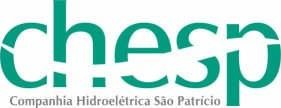 INFORMAÇÕES BÁSICAS DE MINIGERAÇÃO COM USINA FOTOVOLTAICAINFORMAÇÕES BÁSICAS DE MINIGERAÇÃO COM USINA FOTOVOLTAICAINFORMAÇÕES BÁSICAS DE MINIGERAÇÃO COM USINA FOTOVOLTAICAINFORMAÇÕES BÁSICAS DE MINIGERAÇÃO COM USINA FOTOVOLTAICAINFORMAÇÕES BÁSICAS DE MINIGERAÇÃO COM USINA FOTOVOLTAICAINFORMAÇÕES BÁSICAS DE MINIGERAÇÃO COM USINA FOTOVOLTAICAINFORMAÇÕES BÁSICAS DE MINIGERAÇÃO COM USINA FOTOVOLTAICAINFORMAÇÕES BÁSICAS DE MINIGERAÇÃO COM USINA FOTOVOLTAICAINFORMAÇÕES BÁSICAS DE MINIGERAÇÃO COM USINA FOTOVOLTAICAINFORMAÇÕES BÁSICAS DE MINIGERAÇÃO COM USINA FOTOVOLTAICAINFORMAÇÕES BÁSICAS DE MINIGERAÇÃO COM USINA FOTOVOLTAICAINFORMAÇÕES BÁSICAS DE MINIGERAÇÃO COM USINA FOTOVOLTAICAINFORMAÇÕES BÁSICAS DE MINIGERAÇÃO COM USINA FOTOVOLTAICANº da Unidade Consumidora:  Nº da Unidade Consumidora:  Nº da Unidade Consumidora:  Nº da Unidade Consumidora:  Nº da Unidade Consumidora:  Nº da Unidade Consumidora:  Nº da Unidade Consumidora:  Nº da Unidade Consumidora:  Nº da Unidade Consumidora:  Nº da Unidade Consumidora:  Nº da Unidade Consumidora:  Nº da Unidade Consumidora:  Nº da Unidade Consumidora:  Nº da Unidade Consumidora:  Nº da Unidade Consumidora:  Responsável Técnico:  Responsável Técnico:  Responsável Técnico:  Responsável Técnico:  Nº CREA:        Nº CREA:        Nº CREA:        Nº CREA:        Nº CREA:        Nº da ART: Nº da ART: Nº da ART: Nº da ART: Nº da ART: Nº da ART: PROPRIETÁRIO PROPRIETÁRIO PROPRIETÁRIO PROPRIETÁRIO USINA FOTOVOLTAICA USINA FOTOVOLTAICA USINA FOTOVOLTAICA USINA FOTOVOLTAICA USINA FOTOVOLTAICA USINA FOTOVOLTAICA USINA FOTOVOLTAICA USINA FOTOVOLTAICA USINA FOTOVOLTAICA USINA FOTOVOLTAICA USINA FOTOVOLTAICA Nome: Nome: Nome: Nome: Nome: Nome: Endereço:Endereço: Endereço: Endereço: Endereço: Endereço: Município: Município: Município: Município: Município: Município: CEP.:  CEP.: CEP.: CEP.: CEP.: CEP.: RG – Órgão Expedidor, Data de Expedição e Data de Nascimento:  Coordenadas Geodésicas (SIRGAS2000) em grau, minuto e segundo da localização da usina da unidade consumidora.Coordenadas Geodésicas (SIRGAS2000) em grau, minuto e segundo da localização da usina da unidade consumidora.Coordenadas Geodésicas (SIRGAS2000) em grau, minuto e segundo da localização da usina da unidade consumidora.Coordenadas Geodésicas (SIRGAS2000) em grau, minuto e segundo da localização da usina da unidade consumidora.Coordenadas Geodésicas (SIRGAS2000) em grau, minuto e segundo da localização da usina da unidade consumidora.Lat: Lat: Lat: Lat: Long: Long: CPF-Data Nascimento /CNPJ / não colocar., - /CPF/CNPJ: CPF/CNPJ: CPF/CNPJ: CPF/CNPJ: CPF/CNPJ: Contato:  Contato: Contato: Contato: Contato: Contato: e-mail:  e-mail: e-mail: e-mail: e-mail: e-mail: Telefone: não colocar., -Telefone: Telefone: Telefone: Telefone: Telefone: Fax: Fax: Fax: Fax: Fax: Fax: Ramo de Atividade (Descrição) Ramo de Atividade (Descrição) Ramo de Atividade (Descrição) Ramo de Atividade (Descrição) CARACTERÍSTICAS TÉCNICAS DO EMPREENDIMENTO CARACTERÍSTICAS TÉCNICAS DO EMPREENDIMENTO CARACTERÍSTICAS TÉCNICAS DO EMPREENDIMENTO CARACTERÍSTICAS TÉCNICAS DO EMPREENDIMENTO CARACTERÍSTICAS TÉCNICAS DO EMPREENDIMENTO CARACTERÍSTICAS TÉCNICAS DO EMPREENDIMENTO CARACTERÍSTICAS TÉCNICAS DO EMPREENDIMENTO CARACTERÍSTICAS TÉCNICAS DO EMPREENDIMENTO CARACTERÍSTICAS TÉCNICAS DO EMPREENDIMENTO CARACTERÍSTICAS TÉCNICAS DO EMPREENDIMENTO CARACTERÍSTICAS TÉCNICAS DO EMPREENDIMENTO CARACTERÍSTICAS TÉCNICAS DO EMPREENDIMENTO CARACTERÍSTICAS TÉCNICAS DO EMPREENDIMENTO CARACTERÍSTICAS TÉCNICAS DO EMPREENDIMENTO CARACTERÍSTICAS TÉCNICAS DO EMPREENDIMENTO Data de Início do Uso do Sistema de Distribuição da CHESP Data de Início do Uso do Sistema de Distribuição da CHESP Data de Início do Uso do Sistema de Distribuição da CHESP Data de Início do Uso do Sistema de Distribuição da CHESP Data de Início do Uso do Sistema de Distribuição da CHESP Data de Início do Uso do Sistema de Distribuição da CHESP Data de Início do Uso do Sistema de Distribuição da CHESP Data de Início do Uso do Sistema de Distribuição da CHESP Data de Início do Uso do Sistema de Distribuição da CHESP Potência Total dos Módulos (kW): Potência Total dos Módulos (kW): Potência Total dos inversores (kW): Potência Total dos inversores (kW): Potência Total dos inversores (kW): Potência Total dos inversores (kW): Potência Total dos inversores (kW): Potência Total dos inversores (kW): Potência Total dos inversores (kW): Potência Total Injetada (kW): Potência Total Injetada (kW): Potência Total Injetada (kW): Potência Total Injetada (kW): Potência Total Injetada (kW): Potência Total Injetada (kW): Observação: No Memorial Descritivo deve constar o cálculo atualizado da carga total instalada, informando a relação e potência de todos os equipamentos existentes na unidade consumidora. Observação: No Memorial Descritivo deve constar o cálculo atualizado da carga total instalada, informando a relação e potência de todos os equipamentos existentes na unidade consumidora. Observação: No Memorial Descritivo deve constar o cálculo atualizado da carga total instalada, informando a relação e potência de todos os equipamentos existentes na unidade consumidora. Observação: No Memorial Descritivo deve constar o cálculo atualizado da carga total instalada, informando a relação e potência de todos os equipamentos existentes na unidade consumidora. Observação: No Memorial Descritivo deve constar o cálculo atualizado da carga total instalada, informando a relação e potência de todos os equipamentos existentes na unidade consumidora. Observação: No Memorial Descritivo deve constar o cálculo atualizado da carga total instalada, informando a relação e potência de todos os equipamentos existentes na unidade consumidora. Observação: No Memorial Descritivo deve constar o cálculo atualizado da carga total instalada, informando a relação e potência de todos os equipamentos existentes na unidade consumidora. Observação: No Memorial Descritivo deve constar o cálculo atualizado da carga total instalada, informando a relação e potência de todos os equipamentos existentes na unidade consumidora. Observação: No Memorial Descritivo deve constar o cálculo atualizado da carga total instalada, informando a relação e potência de todos os equipamentos existentes na unidade consumidora. Observação: No Memorial Descritivo deve constar o cálculo atualizado da carga total instalada, informando a relação e potência de todos os equipamentos existentes na unidade consumidora. Observação: No Memorial Descritivo deve constar o cálculo atualizado da carga total instalada, informando a relação e potência de todos os equipamentos existentes na unidade consumidora. Observação: No Memorial Descritivo deve constar o cálculo atualizado da carga total instalada, informando a relação e potência de todos os equipamentos existentes na unidade consumidora. Observação: No Memorial Descritivo deve constar o cálculo atualizado da carga total instalada, informando a relação e potência de todos os equipamentos existentes na unidade consumidora. Observação: No Memorial Descritivo deve constar o cálculo atualizado da carga total instalada, informando a relação e potência de todos os equipamentos existentes na unidade consumidora. Observação: No Memorial Descritivo deve constar o cálculo atualizado da carga total instalada, informando a relação e potência de todos os equipamentos existentes na unidade consumidora. Tensão Nominal (KV): Potência aparente (KVA):Potência aparente (KVA):Potência aparente (KVA):Fator de Potência: Fator de Potência: Fator de Potência: Fator de Potência: Classe:Subgrupo:Classe:Subgrupo:Classe:Subgrupo:Classe:Subgrupo:Quantidade de UCs que recebem os créditos:Quantidade de UCs que recebem os créditos:Quantidade de UCs que recebem os créditos:Modalidade:Geração na própria UC: (    )Geração na própria UC: (    )Geração na própria UC: (    )Autoconsumo remoto: (   )Autoconsumo remoto: (   )Autoconsumo remoto: (   )Autoconsumo remoto: (   )Compartilhada: (   )Compartilhada: (   )Compartilhada: (   )Compartilhada: (   )Condomínio: (     )Condomínio: (     )Condomínio: (     )DADOS DOS TRANSFORMADORESDADOS DOS TRANSFORMADORESDADOS DOS TRANSFORMADORESDADOS DOS TRANSFORMADORESDADOS DOS TRANSFORMADORESDADOS DOS TRANSFORMADORESDADOS DOS TRANSFORMADORESDADOS DOS TRANSFORMADORESDADOS DOS TRANSFORMADORESDADOS DOS TRANSFORMADORESDADOS DOS TRANSFORMADORESDADOS DOS TRANSFORMADORESDADOS DOS TRANSFORMADORESDADOS DOS TRANSFORMADORESDADOS DOS TRANSFORMADORESPotência Total InstaladaPotência Total InstaladaPotência Total Instalada112233345556Quantidade de InversoresQuantidade de InversoresQuantidade de InversoresPotência Nominal (kVA)Potência Nominal (kVA)Potência Nominal (kVA)Reatância do Trafo (%)Reatância do Trafo (%)Reatância do Trafo (%)Tensão Primária (V)Tensão Primária (V)Tensão Primária (V)Tensão Secundária (V)Tensão Secundária (V)Tensão Secundária (V)Faixa de Regulação (+ ou – x%) caso o transformador permita comutação de tapFaixa de Regulação (+ ou – x%) caso o transformador permita comutação de tapFaixa de Regulação (+ ou – x%) caso o transformador permita comutação de tapDADOS DOS GERADORES DADOS DOS GERADORES DADOS DOS GERADORES DADOS DOS GERADORES DADOS DOS GERADORES DADOS DOS GERADORES DADOS DOS GERADORES DADOS DOS GERADORES DADOS DOS GERADORES DADOS DOS GERADORES DADOS DOS GERADORES DADOS DOS GERADORES DADOS DOS GERADORES DADOS DOS GERADORES DADOS DOS GERADORES Área total da usina (m2): m² Área total da usina (m2): m² Nº de Arranjos: Nº de Arranjos: Nº de Arranjos: Nº de Arranjos: Nº de Arranjos: Nº de Arranjos: Nº de Arranjos: Quantidade de Módulos: Quantidade de Módulos: Quantidade de Módulos: Quantidade de Módulos: Quantidade de Módulos: Quantidade de Módulos: Arranjos Nº de Placas por Arranjo Área do Arranjo (m2) Área do Arranjo (m2) Área do Arranjo (m2) Área do Arranjo (m2) Área do Arranjo (m2) Área do Arranjo (m2) Área do Arranjo (m2) Potência de Pico (kW) Potência de Pico (kW) Potência de Pico (kW) Potência de Pico (kW) Data de implantação da usina (conclusão da obra de construção: Data de implantação da usina (conclusão da obra de construção: 1 2 3 4 5 678910111213141516171819202122232425262728DADOS DOS INVERSORES DADOS DOS INVERSORES DADOS DOS INVERSORES DADOS DOS INVERSORES DADOS DOS INVERSORES DADOS DOS INVERSORES DADOS DOS INVERSORES DADOS DOS INVERSORES DADOS DOS INVERSORES DADOS DOS INVERSORES DADOS DOS INVERSORES DADOS DOS INVERSORES DADOS DOS INVERSORES DADOS DOS INVERSORES DADOS DOS INVERSORES Quantidade de Inversores 1 2 2 3 3 4 4 4 5 5 5 5 6 6 Potência Nominal   (kVA) Faixa de Tensão de Operação (V) Corrente Nominal (A) Fator de Potência Rendimento (%) Fabricante Modelo N° Registro InmetroData ConcessãoValidade	DADOS DOS MODULOS	DADOS DOS MODULOS	DADOS DOS MODULOS	DADOS DOS MODULOS	DADOS DOS MODULOS	DADOS DOS MODULOS	DADOS DOS MODULOS	DADOS DOS MODULOS	DADOS DOS MODULOS	DADOS DOS MODULOS	DADOS DOS MODULOS	DADOS DOS MODULOS	DADOS DOS MODULOS	DADOS DOS MODULOS	DADOS DOS MODULOSFabricante Modelo Potência Máxima (Pico)Tensão em Potência Máxima (Vmp)Corrente em Potência Máxima (Imp)Tensão em Circuito Aberto (Voc)Corrente em Curto Circuito (Isc)N° Registro InmetroData ConcessãoValidadeDADOS COMPLEMENTARES DADOS COMPLEMENTARES DADOS COMPLEMENTARES DADOS COMPLEMENTARES DADOS COMPLEMENTARES DADOS COMPLEMENTARES DADOS COMPLEMENTARES DADOS COMPLEMENTARES DADOS COMPLEMENTARES DADOS COMPLEMENTARES DADOS COMPLEMENTARES DADOS COMPLEMENTARES DADOS COMPLEMENTARES DADOS COMPLEMENTARES DADOS COMPLEMENTARES É obrigatório o Preenchimento Integral Deste Formulário É obrigatório o Preenchimento Integral Deste Formulário É obrigatório o Preenchimento Integral Deste Formulário É obrigatório o Preenchimento Integral Deste Formulário É obrigatório o Preenchimento Integral Deste Formulário É obrigatório o Preenchimento Integral Deste Formulário É obrigatório o Preenchimento Integral Deste Formulário É obrigatório o Preenchimento Integral Deste Formulário É obrigatório o Preenchimento Integral Deste Formulário É obrigatório o Preenchimento Integral Deste Formulário É obrigatório o Preenchimento Integral Deste Formulário É obrigatório o Preenchimento Integral Deste Formulário É obrigatório o Preenchimento Integral Deste Formulário É obrigatório o Preenchimento Integral Deste Formulário É obrigatório o Preenchimento Integral Deste Formulário Anexar o projeto das instalações de conexão, incluindo memorial descritivo, localização, arranjo físico e diagramas Anexar o projeto das instalações de conexão, incluindo memorial descritivo, localização, arranjo físico e diagramas Anexar o projeto das instalações de conexão, incluindo memorial descritivo, localização, arranjo físico e diagramas Anexar o projeto das instalações de conexão, incluindo memorial descritivo, localização, arranjo físico e diagramas Anexar o projeto das instalações de conexão, incluindo memorial descritivo, localização, arranjo físico e diagramas Anexar o projeto das instalações de conexão, incluindo memorial descritivo, localização, arranjo físico e diagramas Anexar o projeto das instalações de conexão, incluindo memorial descritivo, localização, arranjo físico e diagramas Anexar o projeto das instalações de conexão, incluindo memorial descritivo, localização, arranjo físico e diagramas Anexar o projeto das instalações de conexão, incluindo memorial descritivo, localização, arranjo físico e diagramas Anexar o projeto das instalações de conexão, incluindo memorial descritivo, localização, arranjo físico e diagramas Anexar o projeto das instalações de conexão, incluindo memorial descritivo, localização, arranjo físico e diagramas Anexar o projeto das instalações de conexão, incluindo memorial descritivo, localização, arranjo físico e diagramas Anexar o projeto das instalações de conexão, incluindo memorial descritivo, localização, arranjo físico e diagramas Anexar o projeto das instalações de conexão, incluindo memorial descritivo, localização, arranjo físico e diagramas Anexar o projeto das instalações de conexão, incluindo memorial descritivo, localização, arranjo físico e diagramas O proprietário/representante legal é o responsável pelas informações anotadas O proprietário/representante legal é o responsável pelas informações anotadas O proprietário/representante legal é o responsável pelas informações anotadas O proprietário/representante legal é o responsável pelas informações anotadas O proprietário/representante legal é o responsável pelas informações anotadas O proprietário/representante legal é o responsável pelas informações anotadas O proprietário/representante legal é o responsável pelas informações anotadas O proprietário/representante legal é o responsável pelas informações anotadas O proprietário/representante legal é o responsável pelas informações anotadas O proprietário/representante legal é o responsável pelas informações anotadas O proprietário/representante legal é o responsável pelas informações anotadas O proprietário/representante legal é o responsável pelas informações anotadas O proprietário/representante legal é o responsável pelas informações anotadas O proprietário/representante legal é o responsável pelas informações anotadas O proprietário/representante legal é o responsável pelas informações anotadas Local e Data: Local e Data: Local e Data: Local e Data: Assinatura do Cliente: Assinatura do Cliente: Assinatura do Cliente: Assinatura do Cliente: Assinatura do Cliente: Assinatura do Cliente: Assinatura do Cliente: Assinatura do Cliente: Assinatura do Cliente: Assinatura do Cliente: Assinatura do Cliente: Nº do Protocolo: 